Cilt/Vol 7                    Sayı/Number  27                   Eylül/September 2016p.ISSN:1308-7185e.ISSN:2149-3103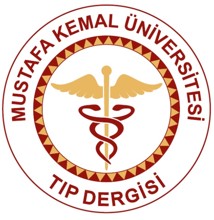 MUSTAFA KEMAL ÜNİVERSİTESİ TIP DERGİSİMEDİCAL JOURNAL OF MUSTAFA KEMAL UNİVERSİTYMustafa Kemal Üniversitesi Tıp Fakültesi YayınıYılda 4 kez (Ocak – Nisan – Temmuz – Kasım) yayınlanır.Makale gönderim adresi: www.mkumedicaljournal.comMUSTAFA KEMAL ÜNİVERSİTESİ TIP DERGİSİMedical Journal of Mustafa Kemal UniversityMustafa Kemal Üniversitesi adına sahibiRektörü Prof. Dr. Hasan KayaBaş Editör:Tıp Fakültesi Dekanı Prof. Dr. Yusuf ÖnlenEditörler:Doç. Dr. Faruk Hilmi TURGUTDoç. Dr. Bilge Bülbül ŞENDoç. Dr. Erhan YENGİLMustafa Kemal Üniversitesi Tayfur Ata Sökmen Tıp Fakültesi Dekanlığıtarafından yayınlanmaktadır.Dil Editörleri:Doç. Dr. Raziye Keskin KURTHazırlık ve Baskı:Mustafa Kemal Üniversitesi Tıp FakültesiBiyoistatistik Danışman:Prof. Dr. Cahit ÖZERProf. Dr. Tacettin İNANDIDoç. Dr. Nazan SAVAŞSorumlu Yazı İşleri Müdürü:Enver Sedat BorazanMustafa Kemal Üniversitesi Tıp Dergisi Sekreterip.ISSN: 1308 –7185e.ISSN: 2149–3103Dergi Sekreterliği:Yrd. Doç. Dr. Enver Ahmet DEMİRDr. İbrahim ORTANCAArş. Gör. Hatice DOĞANYılda 4 kez yayınlanır.Makale gönderim adresi: www.mkumedicaljournal.comYazışma Adresi:Mustafa Kemal Üniversitesi Tıp DergisiMustafa Kemal ÜniversitesiTıp Fakültesi Dekanlığı31100 Antakya/HATAYTel : (326) 2455114Faks: (326) 2455305Danışma Kurulu / Advisory Boardİlk ve Acil YardımDr. Ali Karakuş (Hatay)Dr. Mustafa Şahan (Hatay)Adli TıpDr. Hüseyin Kafadar (Elazığ)Dr. Michal Kaliszan (Poland)Dr. Ashraf Mozayani (USA)Aile HekimliğiDr. Cahit Özer (Hatay)Dr. Erhan Yengil (Hatay)AnatomiDr. Senem Erdoğmuş (Hatay)Anesteziyoloji ve ReanimasyonDr. Selim Turhanoğlu (Hatay)Dr. Çağla Özbakış Akkurt (Hatay)Dr. Işıl Davarcı (Hatay)Dr. Sedat Hakimoğlu (Hatay)Beyin ve Sinir CerrahisiDr. Mustafa Aras (Hatay)Dr. Yurdal Seraslan (Hatay)BiyofizikDr. İbrahim Kahraman (Hatay)Çocuk Sağlığı ve HastalıklarıDr. İbrahim Şilfeler (Ankara)Dr. Fatmagül Başarslan (Hatay)Dr. Ünal Uluca (Diyarbakır)Deri ve Zührevi HastalıklarıDr. Asena Ç. Doğramacı (Hatay)Dr. Özlem Ekiz (Ankara)Dr. Bilge Bülbül Şen (Hatay)Dr. Gamze Serarslan (Hatay)Enfeksiyon Hastalıkları ve Klinik MikrobiyolojiDr. Yusuf Önlen (Hatay)Dr. Sabahattin Ocak  (Hatay)Fizik Tedavi ve RehabilitasyonDr. Hayal Güler (Hatay)Dr. M. Turgut Yıldızgören (Hatay)Dr. Ayşe D. Turhanoğlu (Hatay)FizyolojiDr. Cahit Bağcı (Gaziantep)Dr. Cemil Tümer (Hatay)Dr. Ramazan Bal (Gaziantep)Dr. Şeniz Demiryürek (Gaziantep)Dr. Tuncer Demir (Gaziantep)Genel CerrahiDr. Sacid A. Çoban (Gaziantep)Dr. Mustafa Uğur (Hatay)Dr. Muhyittin Temiz (Hatay)Dr. İbrahim Yetim (Hatay)Göğüs CerrahisiDr. Tülin Yetim (Hatay)Göğüs HastalıklarıDr. Sebahat Genç (Hatay)Dr. Cenk Babayiğit (Hatay)Göz HastalıklarıDr. Ali Keskin (Kayseri)Dr. Bahri Aydın (Ankara)Dr. Özgür İlhan (Hatay)Dr. Esra Aydın Tuzcu (Hatay)Halk SağlığıDr. Tacettin İnandı (Hatay)Dr. Nazan Savaş (Hatay)Dr. Nilgün Ulutasdemir (G.Antep)Histoloji ve EmbriyolojiDr. Ayşe Yıldırım (Hatay)İç HastalıklarıDr. M. Murat Çelikİç Hastalıkları-EndokrinolojiDr. İhsan Üstün (Hatay)Dr. Alper Usluoğulları (Gaziantep)İç Hastalıkları-GastroenterolojiDr. Mehmet Demir (Hatay)Dr. Ümit Bilge Doğan (Hatay)İç Hastalıkları-HematolojiDr. Hasan Kaya (Hatay)Dr. Orhan Ayyıldız (Diyarbakır)Dr. Mehmet Gündoğdu (Erzurum)Dr. İmdat Dilek (Ankara)İç Hastalıkları-NefrolojiDr. Faruk Hilmi Turgut (Hatay)Dr. Kültigin Türkmen (Konya)Dr. Salih İnal (Isparta)İç Hastalıkları-Tıbbi OnkolojiDr. Celaletdin Camcı (Gaziantep)Kadın Hastalıkları ve DoğumDr. Raziye Keskin Kurt (Hatay)Dr. Ali Baloğlu (İzmir)Dr. İlay Gözükara (Hatay)Dr. Betül Usluoğulları (Gaziantep)Kalp - Damar CerrahisiDr. İyad Fansa (Hatay)Dr. Orhan Veli Doğan (Hatay)KardiyolojiDr. Nihat Şen (Hatay)Dr. Mustafa Kurt (Hatay)Kulak Burun BoğazDr. Ertap Akoğlu (Hatay)Şemsettin OKUYUCU (Hatay)Ş. Şamil Kahraman (Hatay)NörolojiDr. Taşkın Duman (Hatay)Dr. İsmet Murat Melek (Hatay)Dr. Esra Okuyucu (Hatay)Nükleer TıpDr. Ebuzer Kalender (Hatay)Dr. Füsun Aydoğdu (Hatay)Ortopedi ve TravmatolojiDr. Aydıner Kalacı (Hatay)Dr. Yunus Doğramacı (Hatay)Dr. Hasan Hallaçeli (Hatay)ParazitolojiDr. Gülnaz Çulha (Hatay)Dr. Özlem M. Kaya (Hatay)Plastik, Rekonstriktif ve Estetik CerrahiDr. Metin Temel (Hatay)Dr. Mustafa Özkan (Hatay)RadyolojiDr. Sinem Karazincir (Hatay)Dr. Nesrin Atcı (Hatay)Dr. Hanifi Bayaroğulları (Hatay)Ruh Sağlığı ve HastalıklarıDr. M. Hanifi Kokaçya (Hatay)Dr. Haluk Savaş (Gaziantep)Dr. Mahmut Bulut (Diyarbakır)Tıbbi BiyokimyaDr. Zafer Yönden (Hatay)Dr. Oğuzhan Özcan (Hatay)Dr. Ramazan Akça (Bursa)Tıbbi BiyolojiDr. Müzeyyen İzmirli (Hatay)Dr. Beyhan Cengiz (Ankara)Dr. Mustafa Ulaşlı (Gaziantep)Tıbbi FarmakolojiDr. Harun Alp (Hatay)Tıbbi MikrobiyolojiDr. Burçin Özer (Hatay)Dr. Melek İnci (Hatay)Dr. Nizami Duran (Hatay)Dr. Erkan Yula (İzmir)Tıbbi PatolojiDr. Mehmet Yaldız (Mersin)Dr. Esin Atik Doğan (Hatay)Dr. Tümay Özgür (Hatay)Dr. Sibel Hakverdi (Hatay)ÜrolojiDr. Sadık Görür (Hatay)Dr. Kerem Gözükara (Hatay)Editörden,Değerli Okuyucularımız, Saygıdeğer Bilim İnsanları,Mustafa Kemal Üniversitesi Tıp Dergisi (MKUTD)’nin Eylül 2016 sayısını sizlerle paylaşmaktan büyük mutluluk duymaktayız. Yeni sayımızda yayınlanan özgün araştırma ve olgu sunumlarını okumaktan keyif alacağınızı ümit ediyoruz.Bilimin önemli yapıtaşlarından birisi olan çalışmaların değerlendirilip bilim dünyasına katılımında aracılık yapan dergicilik sisteminde Mustafa Kemal Üniversitesi Tıp Dergisi olarak 6. yılımızı doldurmuş olmanın sevincini yaşamaktayız. İlk sayısı 2010 yılında yayınlanan dergimizde emeği geçen tüm editör ve yazarlarımıza en içten dileklerimizle teşekkürler ediyoruz.Dergimiz "çift-hakem" yöntemiyle çalışmakta olup, İngilizce ve Türkçe yazılmış Özgün araştırma, derleme ve olgu sunumları değerlendirilerek hakem görüşleri doğrultusunda uygun görülenleri yayınlamaktadır.Dergimize yazı göndererek, karşılıksız olarak hakemlik yaparak ve yazılarımıza atıfta bulunarak katkıda bulunan tüm Dergi dostlarımıza teşekkür ediyor, ilgi ve desteklerinin devamını diliyoruz. Dergimizin makale kabul ve değerlendirme sisteminde TÜBİTAK ile yaptığımız anlaşma doğrultusunda, yayınlanan yazılara DOI sağlanması başlamış olup Dergi Park sitesindeki sayfamızdan (www.mkumedicaljournal.com) online sistem aracılığıyla bilime katkı amaçlı yazılarınızı beklemekteyiz. Dergimizin 2015-Ulusal Katkı Değeri: 0,394’dir.Saygılarımla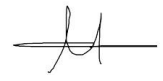 